在洗小净、做礼拜和封斋期间如果要中断举意: إذا نوى قطع النية أثناء الوضوء أو الصلاة أو الصوم[باللغة الصينية ]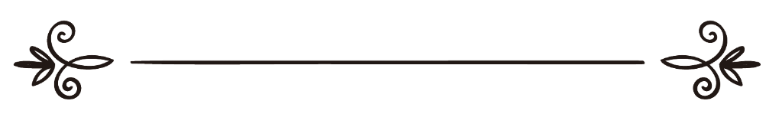 来源：伊斯兰问答网站مصدر : موقع الإسلام سؤال وجواب编审: 伊斯兰之家中文小组مراجعة: فريق اللغة الصينية بموقع دار الإسلام在洗小净、做礼拜和封斋期间如果要中断举意问：大学者赛尔迪在《赛尔迪法特瓦》（228页）中说：“中断功修的举意有两种，一种是可以的，没有任何伤害，那是在功修完成以后；另一种是正在履行功修的情况下中断功修的举意， 这样的功修是无效的。”这就是说如果我有中断主命斋戒的念头，我就成了开斋的人吗？假如我的心上有这种念头而我不想中断斋戒，这是可以的吗？它的教法律例是什么？同样在洗小净的时候，比如正在洗的期间我怀疑身上某处沾染了尿液，但是我没有找到尿液的痕迹，有时候我在没有找到尿液的痕迹之后想中断小净，然后重新开始洗小净，我因为中断了举意而必须要重新开始洗小净吗？答：一切赞颂，全归真主。一个人如果在履行功修的期间举意要中断功修，那么，他的这个功修就无效了，唯有正朝和副朝的功修例外，不会因为中断举意和明确地说出要中断功修而成为无效的，受戒的人仍然要受戒，直到完成朝觐的仪式，或者因困于路途而开戒。在《穆额尼》(1 / 278)中说：“如果你以正确的举意正在做礼拜，然后举意要中断它，要从这个功修中出去，你的这个功修就无效了。沙菲尔（愿主怜悯之）也这样主张。”在《心悦诚服者的干粮》（礼拜篇）中说：“如果在做礼拜的期间中断礼拜或者犹豫不决，他的礼拜已经无效了。”在（斋戒篇）中说：“谁举意开斋，他已经开斋了。”但是谢赫伊本•欧赛麦尼（愿主怜悯之）在他的解释中侧重于“犹豫不决不会使礼拜成为无效的。”敬请参阅《津津有味的解释》(1 / 486)，他举例说：假如一个人听到有人在敲门，他就犹豫：我要中断礼拜？还是继续做礼拜？以此可以说明：谁决心中断功修，则他的功修无效；如果那仅仅是心上的一个念头，他的功修不会因此而成为无效的。根据这一点，要中断斋戒的仅仅的念头不会使斋戒无效，除非决心要开斋；在洗小净的期间怀疑尿液出来的问题也一样，他停止洗小净，看了一下，没有举意中断小净，也没有发现任何痕迹，所以他的小净是有效的。同样，如果他举意中断小净，则他的小净无效了，他不能继续洗剩余的部位，而应该重新开始洗小净。在《公正》(1 / 151)中说：“如果在洗小净的期间中断了举意，按照哈奈非学派的正确主张，他所洗的部分已经无效了。这是伊本•阿基利和麦基德在解释中的主张，在两部《利阿耶特》和《哈维》做了介绍。也有人主张：他所洗的部分仍然有效，作者在《穆额尼》中坚决主张如此。”必须要提防恶魔的教唆，因为恶魔会来到人的跟前，让人误以为有什么东西出来了。也许有的人会一味蛮干，只要履行一样功修，几乎都会产生怀疑，因而使他陷入困境和繁难，敬请查阅（62839）号问题的回答。 真主至知！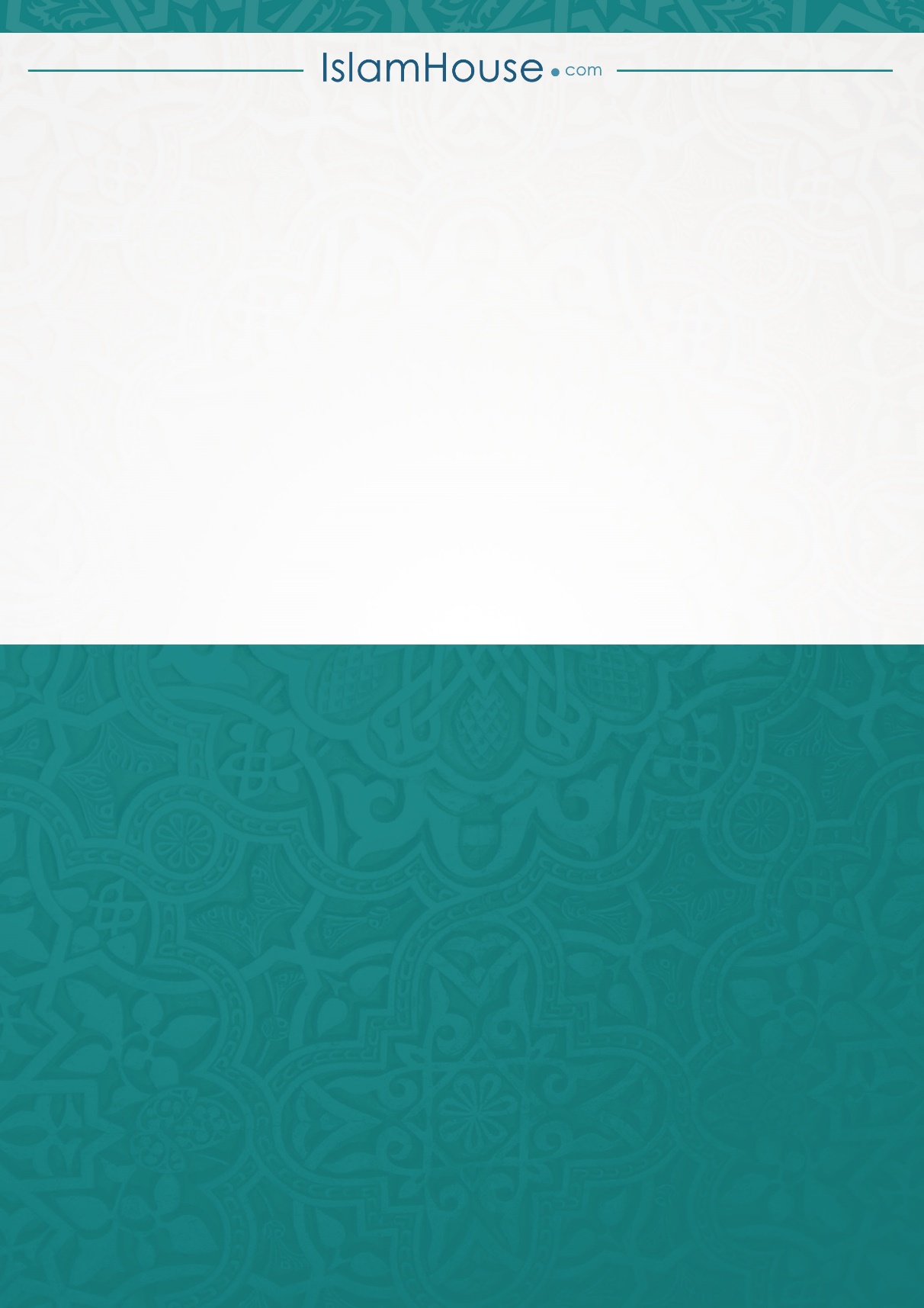 